Lineární rovnice s jednou neznámou1)        Řešte v  rovnice a proveďte zkoušky: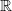 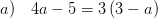 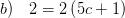 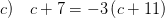 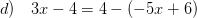 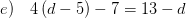 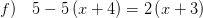 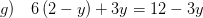 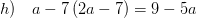 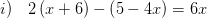 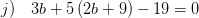 2)        Řešte v  rovnice a proveďte zkoušky: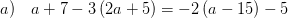 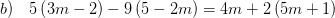 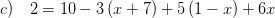 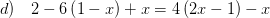 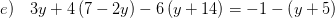 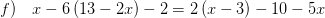 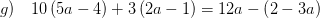 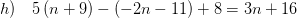 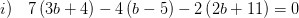 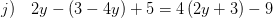 3)        Řešte v  rovnice a proveďte zkoušky: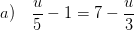 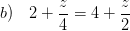 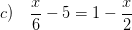 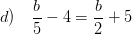 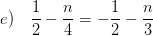 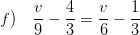 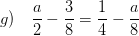 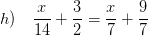 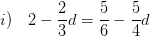 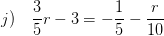 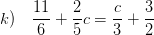 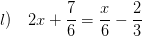 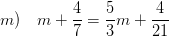 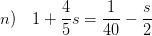 4)        Řešte v  rovnice a proveďte zkoušky: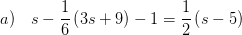 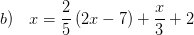 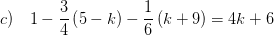 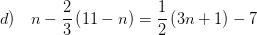 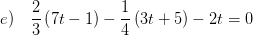 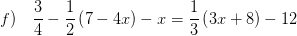 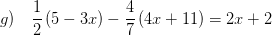 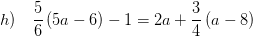 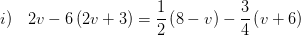 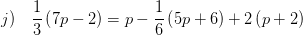 5)        Řešte v  rovnice a proveďte zkoušky: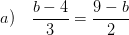 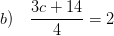 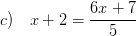 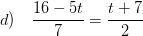 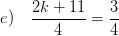 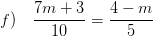 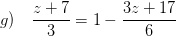 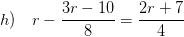 6)        Řešte v  rovnice a proveďte zkoušky: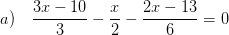 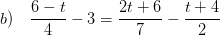 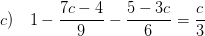 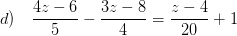 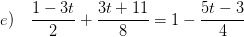 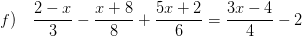 7)        Řešte v  rovnice a proveďte zkoušky: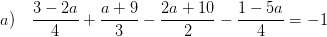 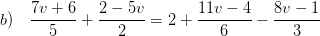 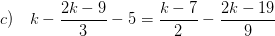 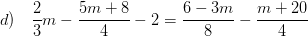 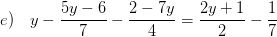 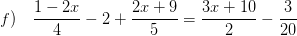 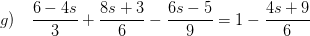 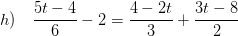 8)        Řešte v  rovnice a proveďte zkoušky: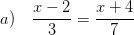 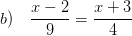 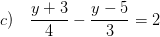 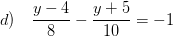 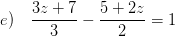 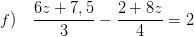 9)        Řešte v  rovnice a proveďte zkoušky: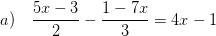 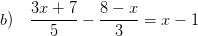 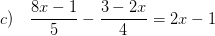 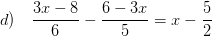 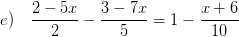 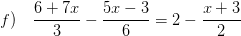 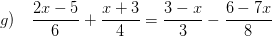 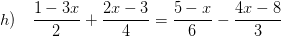 10)        Řešte v  rovnice a proveďte zkoušky: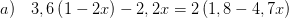 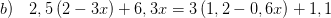 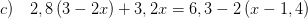 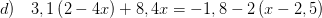 Výsledky1)     (nemá řešení);  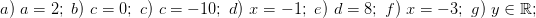 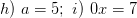 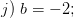 2)         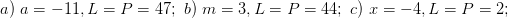 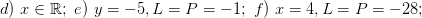 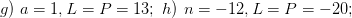 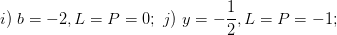 3)           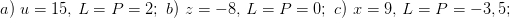 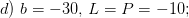 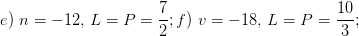 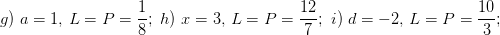 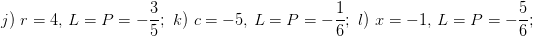 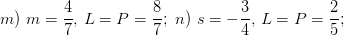 4)   (nekonečně mnoho řešení)     (nemá řešení)    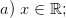 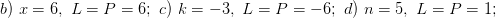 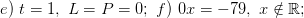 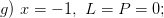 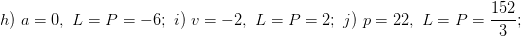 5)      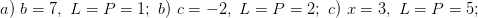 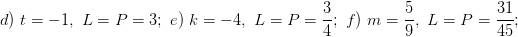 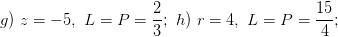 6)     (nekonečně mnoho řešení)  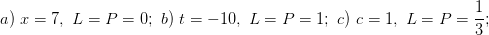 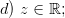 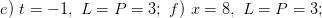 7)        (nemá řešení)   (nekonečně mnoho řešení)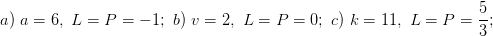 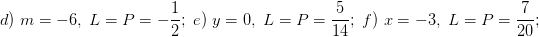 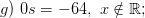 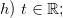 8)      (nemá řešení)    (nekonečně mnoho řešení)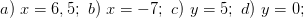 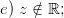 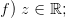 9)    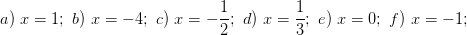 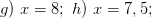 10)    (nekonečně mnoho řešení)  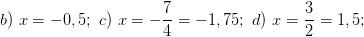 